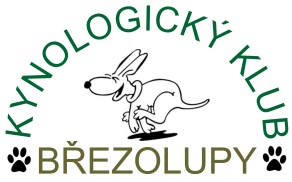 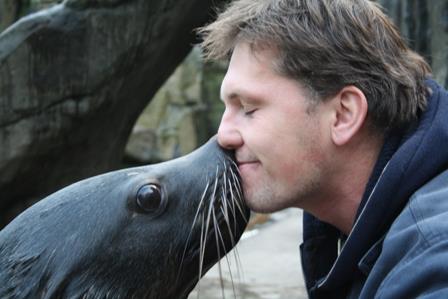 Kynologický klub Březolupy  pořádá seminářs RNDr. FRANTIŠKEM ŠUSTOUTermín konání: 15.2.2014Místo konání: SOŠ a Gymnázium Staré Město                          Velehradská 1527                          Staré Město u Uh. HradištěZačátek: 10:00hod  do cca 18:00hodPřednáška bude rozdělena do dvou částí:  1)ÚVODNÍ PŘEDNÁŠKA
  2) METODIKA POZITIVNÍHO POSILOVÁNÍ Úvod do pozitivního posilováníCo je to trénink pozitivním posilováním a proč " cvičíme za odměny" ještě neznamená, že " pozitivně posilujeme". Pozitivní neznamená nutně správný a negativní neznamená špatný, vše je složitější. Objasnění mýtů při trénování zvířat a odkrytí logiky učení.Trénink jako rozhovor se zvířetem – z jakých „slov“ se skádá? Pomůcky a  triky na běžné problémy. Co je vlastně target? Aplikace pozitivního posilování u různých druhů zvířat nápravy chování - příklady změny nechtěného chování přes trénink pozitivním posilovánímPříklady ze světa – ČR, Evropa, Florida, Colorado, Californie (Moorpark College – „škola trenérů zvířat“)

Pozitivní posilování podrobněPozitivní posilování, proč a kdy to funguje? - hlubší fyziologická a psychologická podstata pozitivního i negativního posilování Triky pro udržení motivace Triky na shaping, praktický nácvik shapingu a dalších způsobů učení s počítačovou simulací (přehrání do vlastního notebooku s Windows 2000 + nejnovější verzí Adobe Flash Player) Nápravy a změny v chování – rozbory a praktické cvičení Práce se skupinou Vůdce versus dominátor - o současných pohledech na hierarchii ve světě zvířat a její roli v tréninkových metodách Součástí je počítačová hra o pozitivním posilování pro každého účastníka a pracovní texty na samostatné úkoly. Doporučujeme vzít si s sebou  také notebook s aktuální verzí Windows s Adobe Flash Playerem (pro hraní počítačové hry)Více o práci RNDr. F. Šusty se dozvíte na:      http://www.zaobzor-os.cz/      http://www.zoopraha.cz/zvirata-a-expozice/zvirata-se-ucihttp://www.ceskatelevize.cz/porady/1095970013-chcete-me/213563221300030/video/Cena přednášky:   750,-Kč  Přihlášky a případné dotazy  zasílejte na: kynolog.brezolupy@seznam.czPlatbu zasílejte na účet klubu:                   670100-2208415669/6210                 do zprávy pro příjemce uveďte prosím datum přednášky a svoje jméno.Přihláška bude přijata až po zaplacení poplatku za seminářUzávěrka 5.2.2014!Mezi přednáškami bude cca hodinová pauza na oběd. Pro zájemce je možné domluvit obědy v místní jídelně. Cena oběda 65,-Kč. Bude se platit na místěDoporučujeme si vzít podložky na psaní, pokud si budete chtít psát  poznámky Vemte si s sebou, prosím přezůvkyhttp://kynologove-brezolupy.wz.cz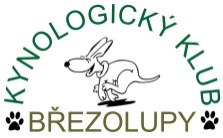 